Adjusts to a variety of voices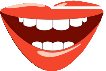 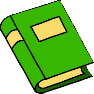 Reads familiar passages clearly with some expression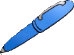 Writes linked sentences, showing some grasp of order and progression, when writing for different purposesShows an understanding of the main points of matters introduced to them in familiar contextsShows an understanding of the main flow of short paragraphs or short dialogues in familiar contexts by recognising an increasing range of words and phrases and key factsUses suitable vocabulary and phrases, varying patterns and producing basic sentences, showing some grasp of form and progressionResponds non-verbally and by using short spoken phrases or in writingResponds to the texts read by referring to significant details in the textSpells most structure words and other words which are within their experience accuratelyPresents information and talks about some experiencesDevelops as an independent reader Uses capital letters,  question marks and full stops accurately, using apostrophes and quotation marks when necessaryAsks, responds and volunteers some commentsHandwriting is clear, and pupil writes fluently, and where appropriate, adapts the presentation according to the taskGives various reasons when expressing opinions .Pronunciation and intonation is understandable Uses an increasing variety of phrases and sentence patterns with some accuracy